Møtereferat	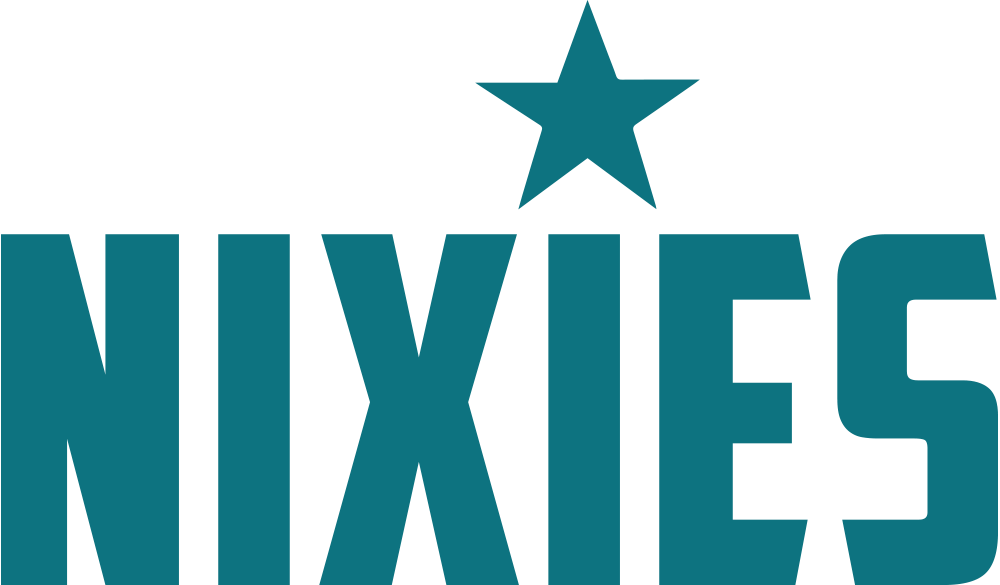 side	1	av	2 Status:	T	=	Til	stede/	DT	=	Delvis	til	stede	/	F	=	Forfall	/	K	=	Kopi	til	info	/	MI	=	Møtte	ikke	Møtereferat	side	2	av	2 Klubb: Nixies	Cheerteam	Trondheim	Dato: 21.01.2024	Innkalt av: Kai Arne KristiansenKl: 18.00Møtetype: Styremøte	Møte nr: 1	-	2024	Møtested: FlatåsenRef: Funksjon Fork Person E-post 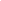 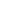 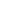 	Nixies	Cheerteam,	sportslig	Arve Ottemottemarve@hotmail.comtilstede	x	(x)	Nixies	Cheerteam,	NestlederKai Arne KristiansenKai.arne.kristiansen@gmail.comtilstede	x	(x)	Nixies	Cheerteam,	styremedl.	Tonje Rekstad JøssundTonje.rekstad@hotmail.comtilstede	x	(x)	Nixies	Cheerteam,	styremedlJon Inge Høvik	Aas	jon_inge.aas@hotmail.comfravær	x	(x)	Nixies	Cheerteam,	kasserer	Siv Aida RuiSiv.rui@adnor.notilstede	x	(x)	Nixies	Cheerteam,	vara	Live Strandstrandlivet@gmail.comfravær	X	(x)	Nixies	Cheerteam,	vara	Marianne Heirsaunetmarianneheirsaunet@gmail.comtilstede, referent	x	(x)	Neste møte: Dato/kl: 	31.01 18:00Neste møte: Flatåsen	-Godkjenning av forrige møtereferat.- Godkjenning av	innkallingen.	       Sak 01-24:	Sportslig komitéStatus i lagene og trenerteamPå Starlight har Kine sagt opp jobben som trener. Elisabeth har sagt opp som trener på coed. Det diskuteres å ha flere peewee lag. Opp til 4 lag med mer aldersdelt enn 6-9 år. Det er også ønskelig å ha flere opptak enn x 1 pr år på peewee. Forslaget er høst og vinter. Sportslig leder tar med dette samt forslag til youth- lagene for hvordan klubben skal håndtere medlemsskap og inntak med sportslig komite og kommer med forslag til styret. Danselag ønsker å begynne i Nixies. Dette er et HIPHOP-lag som kan konkurrere under Amerikanske idretter. Forslag er også at en lager et HIPHOP- peeweelag hvor vi lar andre utøvere i klubben til å prøve hiphop som en ny gren i nixies. Arve er på jakt etter egnet egen hall til Nixies. Styret støtter dette. Sak 02-24:        ØkonomiGenerell status: Økonomien er bedre enn fryktet, da forrige styreleder søkte om momskompensasjon. Dette sammen med noen arrangementer som hentet inn mer inntekt. Vi får inn årsregnskapet til neste styremøtet, så økonomi vil bli tatt opp der. Varetelling og rydding av fellesarealer/bod blir gjennomført onsdag 26 januar. Marianne orger dette. Sak 03-24: Økning av treningsavgift. Dagens treningsavgift for konkurranse lag Medlemskap i klubben er 130 kr.Treningsavgift konkurranse lag: 4800 krRookies og Comets 3200 krGlowing og Shining: 2200 krLucky 1800 krForslag er å øke satsene med ca 15 % grunnet økte trenerlønninger og generell prisvekst. Det er enighet i styret at en fra høsten 2024 øker satsene med 15 %. Nye satser blir: Konkurranse Lag: 5500 kr (AG, Coed, Sunshine, Starlight, Stars)Comets: 3700 krGlowing og shining: 2500 krLucky: 2100 krSak 04-24:Betaling av turer: Det er flere utøvere som kommer med tilbakemelding at det er utfordrende å betale for turer. Flere vil komme seg til å fra seg selv, noe som er utfordrende å få til, når vi som klubb skal reise sammen. Tonje skal sette sammen forslag til hvordan en skal forholde seg til reiser fremover. Dokumentet blir presentert ved et senere styremøte. Sak 05-24:         Innkjøp av duskerDet har kommet spørsmål om å kjøpe inn nytt sett med dusker.Vi vil se på økonomien i forhold til å handle inn og hvor vi kan kjøpe det inn så vi kan ha det klart til NM. Marianne sjekker ut hvor dette kan bestilles og hvor mye det koster. Sak 06-24:         Sunn idrettTrenerne for ett av lagene har spurt om det er mulig å få oppfølging og kursing for å kunne være mer rustet ifm kostholdet blant utøverne. Er det mulig å få til et kurs? Se vedlegg nederst i innkallingen. Styret skal se på saken. Det er også ønskelig å få til et møte med antidoping norge. Som en start sender Tonje ut en lenke til Sunn Idrett sin E-læring som utøvere og foreldre. Kick Off: Det er svært ønskelig å få til dette høsten 2024. Styret skal se på å få til dette høsten 2024 på Orkanger. Sak 05-24:         MedlemsregisterHvem har ansvar og tilgang.  Og hvor? Sak 07-24:         ÅrsmøteHvem gjør hva.Vi har holdt av dato den 19  mars kl 18-20. Det er laget en innkalling til årsmøtet både  i Spond og på klubbens nettside. Sak 07-24:         EventueltUtøvermøte? Alternativer for redusering av pris for utøvere. Mulighet for fremme andre saker. Det er ønskelig med en kortfattet mail ellermelding i forkant, helst til styret@nixies.no. Frist: SnarestVedlegg til sak 5 og 6:Hei
Sunn idrett:
Jeg og Martine har både lagt merke til og hørt at det er veldig mange på Stars som har et vanskelig forhold til mat. Det er flere av utøverne som sliter med å få i seg mat og som dermed heller ikke klarer å prestere på trening.

Husker fra når jeg var junior at vi hadde et foredrag med noen som jobbet i sunn idrett.
Jeg lurer på om det er mulig (økonomisk) å booke et foredrag/ møte med sunn idrett der alle fra Nixies som ønsker kan delta.

Tror og håper at det kan gjøre det litt lettere for mange å få i seg mat som gjør at kroppen presterer og kanskje også får et bedre forhold til mat.


Dusker:
Husker vi snakket om at klubben trenger nye dusker, og minst nok dusker til et helt lag. Vi vil veldig gjerne ha duskene før NM oppkjøringen er i gang for fullt.
Er dette bestilt?


Kickoff 2024:
Vi har i flere år prøvd å foreslå for styret at vi skal arrangere kickoff i starten av sesongen. Denne gangen er jeg tidlig ute!

Er det mulig å booke hall og arrangere kickoff i august/ tidlig september for sesongen 24/25?

Jeg kan hjelpe til å planlegge om ønskelig.

Forrige gang vi hadde kickoff dro alle konkuranselagene til Orkanger, der lå vi over på en skole og hadde ulike aktiviteter og quizer for å bli bedre kjent på tvers av lag. Så hadde vi treningshelg der vi byttet på å trene på matter og i turnhallen til Orkanger. Det var en kjempesuksess som burde gjentas!

Peeweelagene hadde vanlig treningshelg i september der vi kjørte til lade arena for å spise pizza og spille lazer-x.

Hilsen Lone